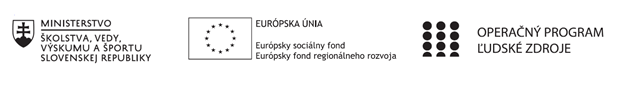 Správa o činnosti pedagogického klubu Príloha:Prezenčná listina zo stretnutia pedagogického klubuPokyny k vyplneniu Správy o činnosti pedagogického klubu:Prijímateľ vypracuje správu ku každému stretnutiu pedagogického klubu samostatne. Prílohou správy je prezenčná listina účastníkov stretnutia pedagogického klubu. V riadku Prioritná os – VzdelávanieV riadku špecifický cieľ – uvedie sa v zmysle zmluvy o poskytnutí nenávratného finančného príspevku (ďalej len "zmluva o NFP")V riadku Prijímateľ -  uvedie sa názov prijímateľa podľa zmluvy o poskytnutí nenávratného finančného príspevku V riadku Názov projektu -  uvedie sa úplný názov projektu podľa zmluvy NFP, nepoužíva sa skrátený názov projektu V riadku Kód projektu ITMS2014+ - uvedie sa kód projektu podľa zmluvy NFPV riadku Názov pedagogického klubu (ďalej aj „klub“) – uvedie sa  názov klubu V riadku Dátum stretnutia/zasadnutia klubu -  uvedie sa aktuálny dátum stretnutia daného klubu učiteľov, ktorý je totožný s dátumom na prezenčnej listineV riadku Miesto stretnutia  pedagogického klubu - uvedie sa miesto stretnutia daného klubu učiteľov, ktorý je totožný s miestom konania na prezenčnej listineV riadku Meno koordinátora pedagogického klubu – uvedie sa celé meno a priezvisko koordinátora klubuV riadku Odkaz na webové sídlo zverejnenej správy – uvedie sa odkaz / link na webovú stránku, kde je správa zverejnenáV riadku  Manažérske zhrnutie – uvedú sa kľúčové slová a stručné zhrnutie stretnutia klubuV riadku Hlavné body, témy stretnutia, zhrnutie priebehu stretnutia -  uvedú sa v bodoch hlavné témy, ktoré boli predmetom stretnutia. Zároveň sa stručne a výstižne popíše priebeh stretnutia klubuV riadku Závery o odporúčania –  uvedú sa závery a odporúčania k témam, ktoré boli predmetom stretnutia V riadku Vypracoval – uvedie sa celé meno a priezvisko osoby, ktorá správu o činnosti vypracovala  V riadku Dátum – uvedie sa dátum vypracovania správy o činnostiV riadku Podpis – osoba, ktorá správu o činnosti vypracovala sa vlastnoručne   podpíšeV riadku Schválil - uvedie sa celé meno a priezvisko osoby, ktorá správu schválila (koordinátor klubu/vedúci klubu učiteľov) V riadku Dátum – uvedie sa dátum schválenia správy o činnostiV riadku Podpis – osoba, ktorá správu o činnosti schválila sa vlastnoručne podpíše.Príloha správy o činnosti pedagogického klubu                                                                                             Miesto konania stretnutia:  S SOŠ ELBA, Smetanova 2, 080 05 Prešov Dátum konania stretnutia: 21.6. 2022Trvanie stretnutia: od.14.45 hod	do  17.45 hod	Zoznam účastníkov/členov pedagogického klubu:Meno prizvaných odborníkov/iných účastníkov, ktorí nie sú členmi pedagogického klubu  a podpis/y:Prioritná osVzdelávanieŠpecifický cieľ1.2.1 Zvýšiť kvalitu odborného vzdelávania a prípravy reflektujúc potreby trhu prácePrijímateľSúkromná stredná odborná škola—ELBA, Smetanova 2, PrešovNázov projektuVzdelávania 4.0 – prepojenie teórie s praxouKód projektu  ITMS2014+312011ADL9Názov pedagogického klubu Pedagogický klub čitateľskej gramotnosti a kritického myslenia – prierezové témy.Dátum stretnutia  pedagogického klubu21.6.2022Miesto stretnutia  pedagogického klubuSSOŠ ELBA, Smetanova 2, PrešovMeno koordinátora pedagogického klubuMgr. Romana Birošová, MBAOdkaz na webové sídlo zverejnenej správyhttps://ssoselba.edupage.org/a/pedagogicky klub-c-1Manažérske zhrnutie:Cieľom stretnutia nášho klubu bola diskusia k pedagogickým výstupom, zdieľanie názorov, postojov pri posúdení vplyvov moderných prístupov k rozvoju čitateľskej gramotnosti.Kľúčové slová: čitateľská gramotnosť, kritické myslenie.Hlavné body, témy stretnutia, zhrnutie priebehu stretnutia: Hlavné body:Diskusia.Moderné prístupy vo vyučovaní a rozvoj čitateľskej gramotnosti.Záver.Témy: čitateľská gramotnosť, kritické myslenie, práca s rôznymi zdrojmi informácií.Program stretnutia:Práca s odbornou literatúrou – kritické myslenie.Diskusia k výstupom.Záver a tvorba pedagogického odporúčania.Závery a odporúčania:V rámci diskusie k výstupom sme vyhodnotili pozitívnych vplyv inovatívnych metód k rozvoju čitateľskej gramotnosti a kritického myslenia. Jednou z najviac diskutovaných bola projektová metóda. Projektová metóda je špeciálna vyučovacia metóda, ktorá sa sústreďuje na problém. Úlohou nie je iba vybrať alebo vyriešiť problém, ale objaviť najpravdepodobnejšie aspekty, ktoré sú bezprostredne spojené s daným problémom v skutočnom živote. Neexistujú dva rovnaké projekty, pretože zúčastnení žiaci, majstri odborného výcviku a okolnosti sú iné. Projektová metóda vyžaduje premyslené plánovanie žiackych aktivít. Odporúčame, aby plánovanie prebiehalo na dvoch rozličných úrovniach. Na prvej úrovni uvažujeme o celom postupe, v priebehu ktorého máme v úmysle naučiť konkrétne poznatky a rozvíjať konkrétne spôsobilosti – kritické myslenie. Druhá úroveň znamená plánovanie individuálnych projektov, ktoré vyžaduje motiváciu a pomoc majstrov odborného výcviku, alebo učiteľa. Je dôležité, aby tu žiaci využívali verbálne schopnosti a aby sa žiaci s rozdielnymi schopnosťami zúčastnili rovnakou mierou na riešení problému. Aj keď rozdiely medzi úlohami môžu nastať, kooperačný charakter metódy je zaistený faktom, že vedúca úloha učiteľa je nenápadná, zasahuje len v pozadí a je realizovaná prostredníctvom plánovania, pozorovania a hodnotenia. Máme zato, že široká škála úloh dáva žiakom možnosť zúčastniť sa práce rozličnými spôsobmi, kriticky pracovať s informáciami a vyhodnocovať zdroje, z ktorých informácie čerpajú. Žiaci si môžu vybrať svoju vlastnú časť práce vzhľadom na svoje predchádzajúce skúsenosti, nadanie a ambície. Zdieľali sme niekoľko námetov – OPS k inovatívnej výučbe, napr.:Ukážka aktivityŽiaci preskúmajú a popíšu ukladanie písomnosti podľa Registratúrneho poriadku a zdôvodnia význam výrazov „so zn. hodnoty A“ a „bez zn. hodnoty A“. Žiaci v pracovných listoch priradia znak hodnoty a lehoty uloženia v predložených záznamoch. Žiaci preskúmajú vyraďovanie písomnosti na základe skartačného plánu a skartačného poriadku školy a určia dĺžku ich uloženia. Žiaci určia termín skartácie predloženej písomnosti,  prostredníctvom internetu zistia moderné spôsoby archivácie písomnosti. Žiaci opíšu spôsob likvidácie odpadu pri skartácii písomnosti, opíšu spôsob ochrany životného prostredia. Uvedený námet poukazuje na prepojenie odborného vzdelávania a práce s registratúrou, ako predmetom k podpore čítania s porozumením a umožňuje aplikovať zásady kritického myslenia pri práci s archívom. -Preskúmajte a popíšte náležitosti registratúrneho denníka a písomnosti označené prezentačnou pečiatkou do neho správne zapíšte. Ukážka:Dialóg ako nástroj kritického mysleniaDialóg je v súčasnom svete čím viac naliehavejšou nutnosťou. Etická dimenzia spočíva v rozpoznaní jeho hodnoty a výzve k zodpovednosti. Hodnota dialógu spočíva v interpersonálnom a interkultúrnom stretnutí a v potrebe rešpektovania slobody a pravdy, ale aj potrebe ich neustáleho hľadania, nachádzania a potvrdzovania. Zlepšenie vzájomných vzťahov prostredníctvom dialógu je prejavom nárastu slobody osôb a ich etického konania v duchu akceptácie, kongruencie a pozitívnej atribúcie. Dialóg  je inštrumentáriom ľudského povolania v najširšom prosociálnom zmysle. Viesť dialóg znamená eliminovať egoizmus, pýchu, nadradenosť, agresivitu a násilie. V kontexte porozumenia zložitým dejinám ľudstva môžeme konštatovať, že dialóg je jediným možným spôsobom ľudského prežitia a existencie. Komplikovanosť vedenia dialógu v súčasnosti tkvie v tom, že jeho účastníci majú nielen rozličné názory, ale komplikáciou je aj fakt, že nie je jasná ich cielená a cieľová intencionalita a hodnotová afinita. Toto robí dialóg nevýslovne zložitým v nachádzaní jednoty v rozličnosti tak na úrovni medziosobnej, spoločenskej aj interkultúrnej. Hľadanie pravdy prostredníctvom dialógu patrí medzi efektívne metódy rozvoja kritického myslenia. Odporúčame aj naďalej pokračovať v pláne činností a námety, ktoré vytvoríme aj naďalej zdieľať v rámci predmetových komisií. Vypracoval (meno, priezvisko)Mgr. Romana Birošová, MBADátum21. 6. 2022PodpisSchválil (meno, priezvisko)Ing. Emil BlichaDátum21. 6. 2022PodpisPrioritná os:VzdelávanieŠpecifický cieľ:1.2.1 Zvýšiť kvalitu odborného vzdelávania a prípravy reflektujúc potreby trhu prácePrijímateľ:Súkromná stredná odborná škola – ELBA, Smetanova 2, PrešovNázov projektu:Vzdelávanie 4.0 – prepojenie teórie s praxouKód ITMS projektu:312011ADL9Názov pedagogického klubu:Pedagogický klub čitateľskej gramotnosti a kritického myslenia – prierezové témy.č.Meno a priezviskoPodpisInštitúcia1.Mgr. Romana Birošová, MBAS SOŠ ELBA PO2.Ing. Emil BlichaS SOŠ ELBA PO3.PhDr. Andrea MarušinováS SOŠ ELBA PO4.Mgr. Miroslava OzoroczyS SOŠ ELBA PO5.Bc. Emília MiklošováS SOŠ ELBA POč.Meno a priezviskoPodpisInštitúcia